ESCOLA _________________________________DATA:_____/_____/_____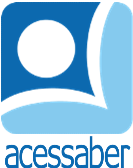 PROF:_______________________________________TURMA:___________NOME:________________________________________________________SUBTRAÇÃOSemana passada, Isabel tinha R$ 64,00. Para ganhar um dinheirinho a mais, ela trabalhou em um mercadinho durante o final de semana. Sabendo que agora ela tem R$ 125,00, quanto ela ganhou durante o fim de semana?R: Quando Clarice nasceu, seu pai tinha 29 anos. Que idade ela terá quando seu pai tiver 54 anos?R: Rodrigo tinha 85 vacas e vendeu 49. Com quantas vacas ele ficou?R: Um barco pode transportar 237 pessoas e já foram vendidos 167 bilhetes. Quantas pessoas ainda faltam para completar a lotação máxima?R: Benício nasceu no ano de 1908. Quantos anos ele completará este ano?R: Ana Liz saiu de casa com 81 reais em sua carteira. Ela pagou uma conta do restaurante no valor de 16 reais e em um barzinho gastou 4 reais. Quanto sobrou em sua carteira?R: